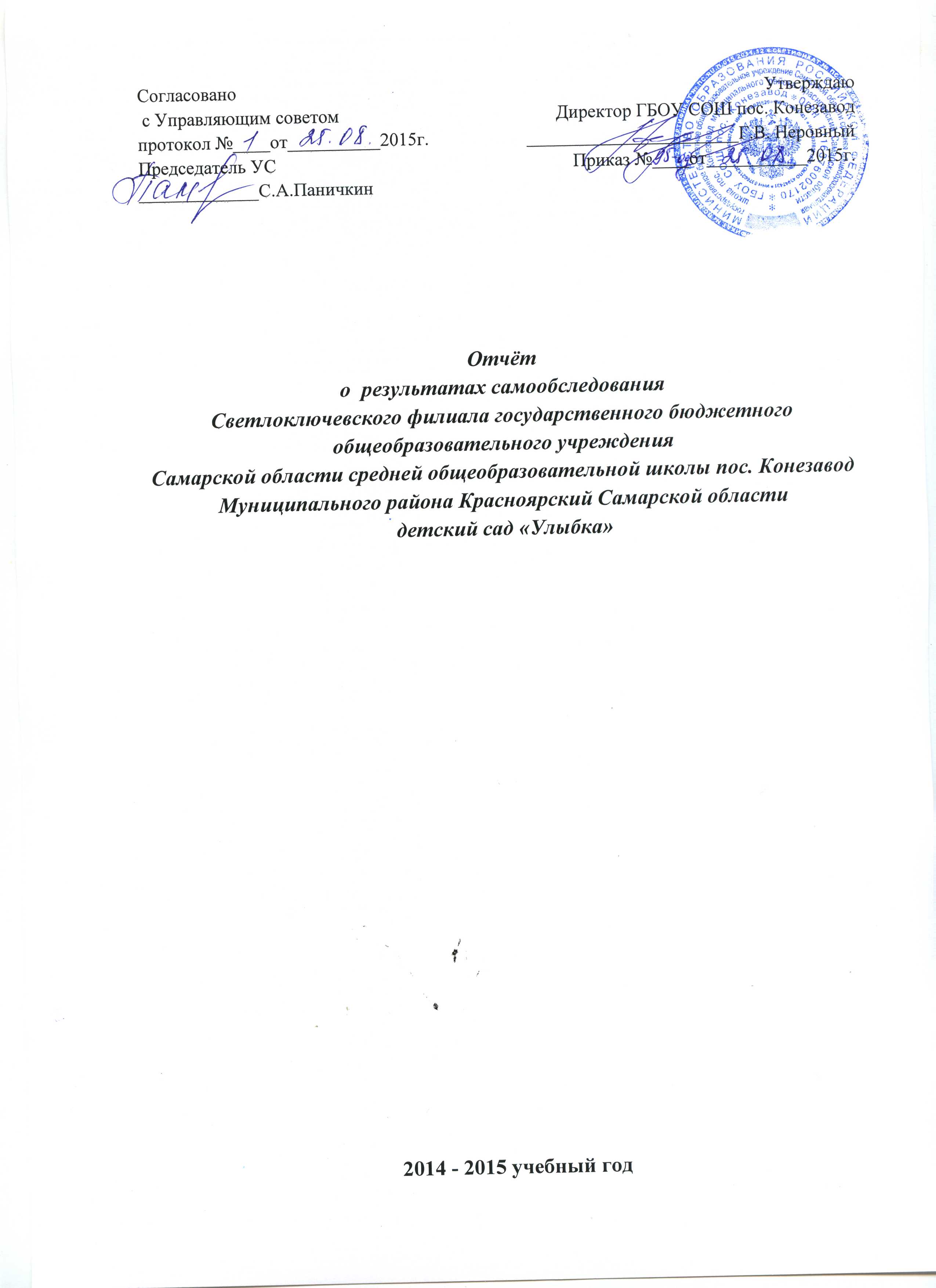 ПОКАЗАТЕЛИ ДЕЯТЕЛЬНОСТИ Свектлоключевского филиала ГБОУ СОШ пос. Конезавод детский сад «Улыбка»АНАЛИТИЧЕСКИЕ МАТЕРИАЛЫ К ПОКАЗАТЕЛЯМ ДЕЯТЕЛЬНОСТИСветлоключевского филиала ГБОУ СОШ пос. Конезавод детский сад «Улыбка»1.ОБЩАЯ ХАРАКТЕРИСТИКА ДОШКОЛЬНОГО ОБРАЗОВАТЕЛЬНОГОУЧРЕЖДЕНИЯ.1.Полное наименование Структурного подразделения:  Светлоключевской филиал  государственного бюджетного общеобразовательного учреждения средней общеобразовательной школы пос. Конезавод детский сад «Улыбка» Сокращённое наименование Структурного подразделения:Светлоключевской филиал ГБОУ СОШ пос. Конезавод детский сад « Улыбка»Место нахождения и почтовый адрес: Филиал расположено по  адресу:          446364,  Самарская область, муниципальный район Красноярский, с. Светлый Ключ,  ул. Центральная,6Телефон: 8(846 57) 20786Детский сад осуществляет свою деятельность в соответствии с Законом Российской Федерации «Об образовании», а так же следующими нормативно-правовыми и локальными документами:  -Федеральным законом «Об основных гарантиях прав ребёнка Российской Федерации».  -Типовым положением о дошкольном образовательном учреждении в Российской Федерации, утвержденным постановлением Правительства Российской Федерации от 12.09.2008г. № 666. - Санитарно-эпидемиологическими правилами и нормативами СанПиН 2.4.1.3049-13.-Уставом  ГБОУ СОШ пос. Уже стали традиционными в детском саду такие формы работы: - родительские собрания ежеквартально; - совместные досуговые мероприятия детей и родителей; - спортивные праздники; -фольклорные и календарные праздники. 2.Возрастные и индивидуальные особенности контингента детей,5. Анализ условий осуществления образовательного процесса.Светлоключевской филиал ГБОУ СОШ пос. Конезавод детский сад «Улыбка» расположен в здании школы. Материально-техническая база создана в соответствии с современными педагогическими требованиями, уровнем образования, ее оснащение и оборудование, пространственная организация среды соответствует требованиям СанПиН, потребностям, запросам и желаниям воспитанников и их родителей, и в полной мере обеспечивают стабильное и эффективное функционирование учреждения.Все помещения оборудованы в соответствии с их назначением, необходимым для организации воспитания, обучения и оздоровления детей.Развивающая предметно-пространственная среда оборудована с учетом возрастных и психологических особенностей детей, гендерного подхода так, чтобы воспитанник в течение дня в детском саду мог найти увлекательное дело, занятие на основе свободного выбора. Созданы условия для самостоятельной активной  и целенаправленной деятельности мальчиков и девочек отражающие многообразие окружающего мира, их интересы и потребности, обеспечивающие баланс между различными видами оборудования.Участок детского сада представляет собой закрытую территорию, оснащенную игровым и спортивным оборудованием. Оснащение прогулочного участка постоянно обновляется.Для обеспечения условий безопасности и охраны здоровья детей выполняются мероприятия по охране труда обеспечивающие безопасность жизнедеятельности воспитанников, выполняются и санитарно-технические условия.Медицинское обслуживание детей обеспечивают органы здравоохранения - ФАП. Важнейшим условием правильной организации питания детей является строгое соблюдение санитарно-гигиенических требований к пищеблоку, процессу приготовления пищи и хранения продуктов питания.Вывод: в учреждении созданы необходимые условия для организации и проведения образовательного процесса, создана материально-техническая база, грамотно ориентированная предметно-развивающая среда.6. Анализ содержания и качества подготовки обучающихся.Особенности образовательного процесса.Создана целостная система образовательного процесса на основе научного поиска и анализа. Процесс организации образовательной деятельности носит плановый, комплексный характер и регламентируется образовательной программой, которая представляет собой  модель целостного процесса воспитания и обучения детей, направленного на полноценное, всестороннее развитие личности ребенка и охватывает все основные моменты жизнедеятельности детей дошкольного возраста.Качество образовательных услуг, оказываемых в учреждении, находится на хорошем уровне, о чем свидетельствуют отзывы родителей воспитанников.Воспитательно-образовательный процесс строится с учетом контингента воспитанников, их индивидуальных и возрастных особенностей, социального заказа родителей. При этом обеспечивается единство воспитательных, развивающих и обучающих целей и задач, решаются поставленные цели и задачи, избегая перегрузки детей.Образовательная деятельность строится в соответствии с требованиями «От рождения до школы» под редакцией Вераксы Н.Е., Васильевой М.А., Комаровой В.В. Выбор данной программы обусловлен уровнем профессиональной подготовленности педагогических кадров, состоянием предметно-развивающей среды и образовательного процесса в учреждении.Ведущей деятельностью является воспитание детей на основе здоровьесберегающих технологий. Созданию условий для работы в инновационном режиме способствовали дополнительные программы по здоровьесберегающим  технологиям и гендерному воспитанию.Вариативность педагогического процесса позволяет построение воспитательно-образовательной работы одновременно на двух основаниях, планирование, направленное на успешное усвоение детьми определенного содержания программ, и своеобразная педагогическая импровизация, позволяющая усилить содержательный компонент за счет дополнительных разномасштабных возможностей педагогов.Содержание образования дифференцируется по следующим направлениям развития в соответствии ФГОС: социально-коммуникативное развитие; познавательное развитие, речевое развитие, художественно-эстетическое развитие, физическое развитие и реализуется в различных формах организации педагогического процесса.Охрана и укрепление здоровья детей – важное направление нашей деятельности. Процесс оздоровления детей имеет целенаправленную, систематически спланированную работу коллектива учреждения на длительный срок. Здоровьесберегающие  и здоровьеформирующие технологии (медико-профилактические, физкультурно-оздоровительные, обеспечение социально-психологического благополучия ребенка) занимают свое достойное место в образовательном и воспитательном процессе. Большое внимание уделено организации двигательной развивающей среды.Достичь высокого качества образования воспитанников, полностью удовлетворить запросы родителей и интересы детей, создать для ребенка единое образовательное пространство, возможно только при условии тесного взаимодействий учреждения и семьи. Поэтому взаимодействие с семьями воспитанников остается одним из приоритетных направлений нашей деятельности.Результат:- улучшение методической оснащенности образовательного процесса;- организация педагогического процесса в соответствии ФГОС;- повышение уровня соответствия социального заказа образовательным запросам субъектов образовательного процесса;- улучшение показателей физического, психологического  и психического здоровья через повышение активности и самостоятельности ребенка.- улучшение показателей развития интегративных качеств детей.Результаты деятельности.Комплексная оценка состояния здоровья детей находит свое отражение в индивидуальных картах развития ребенка с момента поступления в детский сад и до выхода в школу.Сравнительный анализ показателей (состояния здоровья, физическое развитие, физическая подготовленность) подтверждает эффективность использования разработанной системы внедрения здоровьесберегающих технологий. Таким образом, что системный подход к организации физкультурно-оздоровительных мероприятий способствует эффективному укреплению и сохранению здоровья воспитанников дает позитивную динамику оздоровления детского организма, достижению положительных результатов.Система мониторинга достижения воспитанниками планируемых результатов освоения Программы обеспечивает комплексный подход к оценке итоговых и промежуточных результатов освоения программы,  позволяет осуществить оценку динамики достижения детей.Промежуточные результаты освоения Программы раскрывают динамику формирования интегративных качеств детей в каждый возрастной период по всем направлениям их развития.Итоговые результаты (целевые ориентиры) отражаются, отслеживаются при выпуске ребенка в школу.7.Распределение административного и педагогического персонала по возрасту9. Численность педагогических работников, прошедших за последние 5 лет повышение квалификации/профессиональную переподготовку по профилю педагогической деятельности.N п/пПоказателиЕдиница измерения1.Образовательная деятельность1.1Общая численность воспитанников, осваивающих образовательную программу дошкольного образования, в том числе:17 человек1.1.1В режиме полного дня (8 - 12 часов)17 человек1.1.2В режиме кратковременного пребывания (3 - 5 часов)человек1.1.3В семейной дошкольной группечеловек1.1.4В форме семейного образования с психолого-педагогическим сопровождением на базе дошкольной образовательной организациичеловек1.2Общая численность воспитанников в возрасте до 3 лет           0 человек1.3Общая численность воспитанников в возрасте от 3 до 8 лет17 человек1.4Численность/удельный вес численности воспитанников в общей численности воспитанников, получающих услуги присмотра и ухода:человек/%1.4.1В режиме полного дня (8 - 12 часов)человек/%1.4.2В режиме продленного дня (12 - 14 часов)человек/%1.4.3В режиме круглосуточного пребываниячеловек/%1.5Численность/удельный вес численности воспитанников с ограниченными возможностями здоровья в общей численности воспитанников, получающих услуги:человек/%1.5.1По коррекции недостатков в физическом и (или) психическом развитиичеловек/%1.5.2По освоению образовательной программы дошкольного образованиячеловек/%1.5.3По присмотру и уходучеловек/%1.6Средний показатель пропущенных дней при посещении дошкольной образовательной организации по болезни на одного воспитанника8 дней1.7Общая численность педагогических работников, в том числе:3 человека1.7.1Численность/удельный вес численности педагогических работников, имеющих высшее образование2 человек/66,6%1.7.2Численность/удельный вес численности педагогических работников, имеющих высшее образование педагогической направленности (профиля)2человек/66,6%1.7.3Численность/удельный вес численности педагогических работников, имеющих среднее профессиональное образование0 Человек/0%1.7.4Численность/удельный вес численности педагогических работников, имеющих среднее профессиональное образование педагогической направленности (профиля)0 человека 0%1.8Численность/удельный вес численности педагогических работников, которым по результатам аттестации присвоена квалификационная категория, в общей численности педагогических работников, в том числе:человек/%1.8.1Высшаячеловек/%1.8.2Перваячеловек/%1.9Численность/удельный вес численности педагогических работников в общей численности педагогических работников, педагогический стаж работы которых составляет:человек/%1.9.1До 5 лет1человек /33,3%1.9.2Свыше 30 летчеловек/%1.10Численность/удельный вес численности педагогических работников в общей численности педагогических работников в возрасте до 30 летчеловек/%1.11Численность/удельный вес численности педагогических работников в общей численности педагогических работников в возрасте от 55 летчеловек/%1.12Численность/удельный вес численности педагогических и административно-хозяйственных работников, прошедших за последние 5 лет повышение квалификации/профессиональную переподготовку по профилю педагогической деятельности или иной осуществляемой в образовательной организации деятельности, в общей численности педагогических и административно-хозяйственных работников2 человека 66,6/%1.13Численность/удельный вес численности педагогических и административно-хозяйственных работников, прошедших повышение квалификации по применению в образовательном процессе федеральных государственных образовательных стандартов в общей численности педагогических и административно-хозяйственных работников2 человека  66,6/%1.14Соотношение "педагогический работник/воспитанник" в дошкольной образовательной организации3/17 человека/ человек\17,64\1.15Наличие в образовательной организации следующих педагогических работников:1.15.1Музыкального руководителянет1.15.2Инструктора по физической культуренет1.15.3Учителя-логопеданет1.15.4Логопеданет1.15.5Учителя-дефектологанет1.15.6Педагога-психологанет2.Инфраструктура2.1Общая площадь помещений, в которых осуществляется образовательная деятельность, в расчете на одного воспитанника42.2Площадь помещений для организации дополнительных видов деятельности воспитанниковнет2.3Наличие физкультурного заланет2.4Наличие музыкального заланет2.5Наличие прогулочных площадок, обеспечивающих физическую активность и разнообразную игровую деятельность воспитанников на прогулкедаНаименование показателейНаименование показателей№
строки№
строкиЧисленность детей, человекЧисленность детей, человекЧисленность детей, человекЧисленность детей, человекЧисленность детей, человекЧисло групп, единицЧисло групп, единицЧисло групп, единицЧисло групп, единицЧисло мест, единицНаименование показателейНаименование показателей№
строки№
строкииз них:из них:из них:всеговсегов том числе для детей в возрасте 3 года и старшев том числе для детей в возрасте 3 года и старшевсегоНаименование показателейНаименование показателей№
строки№
строкивсеговсегов группах для детей в возрасте 3 года 
и старшев группах для детей в возрасте 3 года 
и старшес ограниченными возможностями здоровьявсеговсегов том числе для детей в возрасте 3 года и старшев том числе для детей в возрасте 3 года и старшевсего11223344566778ВсегоВсего0101171717170111127   в том числе:
группы компенсирующей направленности   в том числе:
группы компенсирующей направленности0202000000в том числе для детей:
        с нарушением слухав том числе для детей:
        с нарушением слуха0303с нарушением речис нарушением речи0404с нарушением зренияс нарушением зрения0505с нарушением интеллектас нарушением интеллекта0606с задержкой психического развитияс задержкой психического развития0707с нарушением опорно-двигательного аппаратас нарушением опорно-двигательного аппарата0808со сложным дефектомсо сложным дефектом0909другого профилядругого профиля1010группы общеразвивающей направленностигруппы общеразвивающей направленности111117171717111127группы оздоровительной направленностигруппы оздоровительной направленности1212из них:
для детей с туберкулезной интоксикациейиз них:
для детей с туберкулезной интоксикацией1313для часто болеющих детейдля часто болеющих детей1414группы комбинированной направленностигруппы комбинированной направленности1515Из общего числа (строки 01): 
    группы кратковременного пребыванияИз общего числа (строки 01): 
    группы кратковременного пребывания161600XXX00XXX    в том числе с режимом работы:
            до 3 часов    в том числе с режимом работы:
            до 3 часов1717XXXXXXдо 4 часовдо 4 часов1818XXXXXXдо 5 часовдо 5 часов1919XXXXXXгруппы круглосуточного пребываниягруппы круглосуточного пребывания2020XXXXXXразновозрастные группыразновозрастные группы2121XXXXXX4. Распределение детей по возрасту4. Распределение детей по возрасту4. Распределение детей по возрасту4. Распределение детей по возрасту4. Распределение детей по возрасту4. Распределение детей по возрасту4. Распределение детей по возрасту4. Распределение детей по возрасту4. Распределение детей по возрасту4. Распределение детей по возрасту4. Распределение детей по возрасту4. Распределение детей по возрасту4. Распределение детей по возрасту4. Распределение детей по возрастуНаименование показателей№ строки№ строкиВсего, гр.3 = сумме гр. 4-11в том числе в возрасте, лет 
(число полных лет на 01.01.2015__г.):в том числе в возрасте, лет 
(число полных лет на 01.01.2015__г.):в том числе в возрасте, лет 
(число полных лет на 01.01.2015__г.):в том числе в возрасте, лет 
(число полных лет на 01.01.2015__г.):в том числе в возрасте, лет 
(число полных лет на 01.01.2015__г.):в том числе в возрасте, лет 
(число полных лет на 01.01.2015__г.):в том числе в возрасте, лет 
(число полных лет на 01.01.2015__г.):в том числе в возрасте, лет 
(число полных лет на 01.01.2015__г.):в том числе в возрасте, лет 
(число полных лет на 01.01.2015__г.):в том числе в возрасте, лет 
(число полных лет на 01.01.2015__г.):Наименование показателей№ строки№ строкиВсего, гр.3 = сумме гр. 4-1101123455671223455678991011Численность детей – всего01011744881из них – девочки0202831331Из строки 01 - обучающиеся по программе первого класса общеобразовательного учреждения03030XXXXXиз них – девочки04040XXXXXНаименование показателей№ строкиВсего работников (сумма гр.4-9)В том числе в возрасте (число полных лет по состоянию на 1 января 2012 года)В том числе в возрасте (число полных лет по состоянию на 1 января 2012 года)В том числе в возрасте (число полных лет по состоянию на 1 января 2012 года)В том числе в возрасте (число полных лет по состоянию на 1 января 2012 года)В том числе в возрасте (число полных лет по состоянию на 1 января 2012 года)В том числе в возрасте (число полных лет по состоянию на 1 января 2012 года)Наименование показателей№ строкиВсего работников (сумма гр.4-9)моложе 25 лет25-2930-4950-5455-5960 лет и старше123456789Численность работников - всего (сумма строк 02, 04)01303000в том числе персонал:                                                                              административный - всего                                                                                                                                    02из него заведующий, заместители заведующего030педагогический – всего043003000из него:                                                                                 воспитатели0522старшие воспитатели0611 музыкальные работники070инструкторы по физической культуре080учителя-логопеды090учителя-дефектологи100педагоги-психологи110социальные педагоги120педагоги-организаторы130педагоги дополнительного образования1408. Распределение административного и педагогического персонала по стажу работы 8. Распределение административного и педагогического персонала по стажу работы 8. Распределение административного и педагогического персонала по стажу работы 8. Распределение административного и педагогического персонала по стажу работы 8. Распределение административного и педагогического персонала по стажу работы 8. Распределение административного и педагогического персонала по стажу работы 8. Распределение административного и педагогического персонала по стажу работы 8. Распределение административного и педагогического персонала по стажу работы 8. Распределение административного и педагогического персонала по стажу работы 8. Распределение административного и педагогического персонала по стажу работы 8. Распределение административного и педагогического персонала по стажу работы 8. Распределение административного и педагогического персонала по стажу работы 8. Распределение административного и педагогического персонала по стажу работы 8. Распределение административного и педагогического персонала по стажу работы 8. Распределение административного и педагогического персонала по стажу работы 8. Распределение административного и педагогического персонала по стажу работы Наименование показателей№ строкиЧисленность работников имеющих общий стаж работы, всего в том числе имеют общий стаж работы, лет:в том числе имеют общий стаж работы, лет:в том числе имеют общий стаж работы, лет:в том числе имеют общий стаж работы, лет:в том числе имеют общий стаж работы, лет:в том числе имеют общий стаж работы, лет:из общей численности работников (гр.3) имеют педагогический стаж, всего в том числе имеют педагогический стаж работы, лет:в том числе имеют педагогический стаж работы, лет:в том числе имеют педагогический стаж работы, лет:в том числе имеют педагогический стаж работы, лет:в том числе имеют педагогический стаж работы, лет:в том числе имеют педагогический стаж работы, лет:Наименование показателей№ строкиЧисленность работников имеющих общий стаж работы, всего до 3от 3 до 5от 5 
до 10от 10 
до 15от 15 
до 2020 
и болееиз общей численности работников (гр.3) имеют педагогический стаж, всего до 3от 3 до 5от 5 
до 10от 10 
до 15от 15 
до 2020 
и более12345678910111213141516Численность административного персонала и педагогических работников, всего01311 121 1из них                                                                             заведующие, 
заместители заведующих0200педагогический
 персонал03311 121 1Ф.И.О работникаШиналиева Гульмира Марановна«Управление дошкольным образовательным учреждением в современных условиях»- Удостоверение о повышении квалификации 7032 ,   72 часа с 1.02.2010 по 12.02.2010« Федеральные государственные образовательные стандарты начального общего образования: актуальные вопросы введения» - Сертификат 36 часов« Использование новых программ и педагогических технологий в ДОУ» 36 часов с 15.06.2015по 19.06.2015« Основные направления региональной образовательной политики в контексте модернизации российского образования» 72 часа с 22.06.2015 по 04.07.2015Диплом о профессиональной переподготовке 632402952453, профиль « Дошкольное образование».Алиева Акслу ШаукановнаСоответствие занимаемой должности 23 декабря 2013 года«Содержание и методика дошкольного образования» - Свидетельство о повышении квалификации № 2703,288 часов с 4.03.2013 – 21.06.2013г.